السيرة الذاتيةالبيانات الشخصيةالبيانات الشخصيةالاسم الثلاثي  باللغة العربية وضحاء بنت شامس بن سعيد الكيوميالاسم الثلاثي باللغة الانجليزيةWADHHA SHAMIS SAID AL-KIYUMIتاريخ الميلاد29/4/1986مالجنسيةعمانيةالحالة الاجتماعيةعزباءعزباءالرقم المدني 0899572708995727رقم ملف وزارة التربية والتعليم1613297716132977رقم النقال96897174404+ 96897174404+ رقم العمل 96899825670+96899825670+البريد الإلكترونيwadhha.shamis@gmail.comwadhha.shamis@gmail.comالعنوان: سلطنة عمان-محافظة شمال الباطنة- ولاية السويق – ص.ب: 316-ر.ب:114سلطنة عمان-محافظة شمال الباطنة- ولاية السويق – ص.ب: 316-ر.ب:114المؤهلات العلميةالمؤهلات العلميةالمؤهلات العلميةالمؤهلات العلميةالمؤهلات العلميةالمؤهلات العلميةالدولةالمؤسسة التعليميةالمؤهلالتخصصتاريخ التخرجالتقديرسلطنة عمانجامعة السلطان قابوسماجستيرعلم الاجتماع المرأة والقانون29 / 11/ 2015شرفسلطنة عمانجامعة السلطان قابوسبكالوريوسعلم الاجتماع13 /10/ 2008 شرف درجة ثانيةسلطنة عمانمدرسة مريم ابنة عمرانالشهادة العامة لتعليم العامأدبي2003/200493.7%الخبرات الوظيفية والمهنيةالخبرات الوظيفية والمهنيةالخبرات الوظيفية والمهنيةالخبرات الوظيفية والمهنيةالخبرات الوظيفية والمهنيةالدولةاسم المؤسسةالوظيفةتاريخ البدءتاريخ الانتهاءسلطنة عمانمدرسة ميحة بني كيوم (1-10)أخصائية اجتماعية19/9/2016على قوة رأس العملسلطنة عمانمدرسة أسماء بنت عمرو الأنصارية (10-12)أخصائية اجتماعية16/2/201522/8/2016سلطنة عمانجامعة السلطان قابوسمُحَاِضره (متدربة)فترة إعداد رسالة الماجستير2014فترة الانتهاء من رسالة الماجستير2015سلطنة عمانمدرسة هند بنت عمرو (5-10)أخصائية اجتماعية5/9/ 201118/2/2013سلطنة عمانمدرسة البلاغة (1-4)أخصائية اجتماعية1/9/ 20081/6/ 2011سلطنة عمانمدرسة شاطئ القرم(10-12)أخصائية اجتماعية(متدربة)13/2/200816/4/2008الإمارات العربية المتحدةمركز أبو ظبي لرعاية وتأهيل ذو الاحتياجات الخاصةأخصائية اجتماعية(متدربة)22/1/200831/1/2008سلطنة عمانوزارة الصحةباحثة اجتماعية(متدربة)11/9/20075/12/2007الشهادات العلميةالشهادات العلميةالشهادات العلميةالسنة الدراسية التقديرملاحظات2015قائمة الشرفالمركز الأول على  طلبة الماجستير تخصص علم اجتماعشهادة تفوق2007/2008شرف درجة ثانيةالمركز الأول على الدفعة الدراسيةشهادة تفوق 2006/2007شرف درجة ثانيةالمركز الأول على الدفعة و منحة التفوق الدراسيشهادة تفوق2005/2006امتيازالمركز الأول على الدفعة الدراسيةشهادة تفوق 2004/2005شرف درجة ثانيةالمركز الثاني على الدفعة الدراسية.اسم البرنامج التدريبيالفترة الزمنية للبرنامجالجهة المنظمة للبرنامجالبرنامج التدريبي التحفيزي الثاني للمعلمين7/1/2013وزارة التربية والتعليم بالتعاون مع مركز انجاز للتنميةالبرنامج التدريبي للأخصائيين الاجتماعيين الجدد22-24/12/2008المديرية العامة لتنمية الموارد البشرية بوزارة التربية والتعليم اسم ورش العمل التدريبية الفترة الزمنيةالجهة المنظمة لورش العمل التدريبيةتحويل الدراسات الأكاديمية إلى مقالات علمية26-29/ 11/2017اللجنة الوطنية للشباب – قاعة ريادة الأعمال – جامعة صحارأسس تشخيص وعلاج الاضطرابات السلوكية3-7/5/2015معهد النماء الدولي بالتعاون مع وزارة التربية والتعليم"استراتيجيات مقترحة لتفعيل العمل التطوعي بالمؤسسات التربوية، كقيمة مضافة في ضوء متطلبات التنمية البشرية في سلطنة عمان"25/12/2013-تدشين مشروع البحث العلمي الممول من مجلس البحث العلمي بسلطنة عمانورشة عمل مكثفة حول : البرنامج الإحصائيSPSS2114،17،21/11/2013عمادة الدراسات العليا في جامعة السلطان قابوسورشة عمل مكثفة حول :المقابلة، وطرق جمع البيانات الكيفية11/11/2013عمادة الدراسات العليا في جامعة السلطان قابوسورشة عمل مكثفة حول : مهارات في استخدام المصادر الالكترونية31/10/2013عمادة الدراسات العليا في جامعة السلطان قابوسورشة عمل مكثفة حول : كيفية إعداد خطة البحث29/10/2013عمادة الدراسات العليا في جامعة السلطان قابوسورشة عمل مكثفة حول : تطوير استخدام مهارات برنامج مايكروسوفت ورد24/10/2013عمادة الدراسات العليا في جامعة السلطان قابوسورشة عمل مكثفة حول : اختيار موضوع البحث21/10/2013عمادة الدراسات العليا في جامعة السلطان قابوسورشة عمل مكثفة حول : توثيق المراجع 9/10/2013عمادة الدراسات العليا في جامعة السلطان قابوسورشة عمل مكثفة حول: كتابة الورقة العلمية 7/10/2013عمادة الدراسات العليا في جامعة السلطان قابوسترميز الاستبيان spss7/4/2013مجموعة الرؤية الاجتماعية في كلية الآداب والعلوم الاجتماعية بجامعة السلطان قابوساسم الدورة التدريبيةالفترة الزمنية الجهة المنظمة لدورةالتحدث باللغة الانجليزية19/12-4/1/2017المعهد العربي بولاية السويق- سلطنة عمانإدارة الأزمات والضغوطات المهنية في بيئة العمل9-13/10/2016قسم التوعيةوالرعاية الطلابية- مديرية التربية والتعليم/ محافظة شمال الباطنةمهارات إعداد البحوث التربوية26-28/ 9/2016مركز التدريب المهني-  مديرية التربية والتعليم/ محافظة شمال الباطنةالاعتبارات المهنية في كتابة تقرير البحث العلمي8/4/2013مجموعة الرؤية الاجتماعية في كلية الآداب والعلوم الاجتماعية بجامعة السلطان قابوسقيادة الحاسوب IC31/3/2011وزارة التربية والتعليملغة الإشارة (المستوى الأول)27-31/3/2010دائرة التربية الخاصة بالمديرية العامة للبرامج التعليمية بوزارة التربية و التعليم بالتعاون مع الجمعية العمانية للمعاقينمهارات التفوق الدراسي22/9/2005جامعة السلطان قابوساسم الملتقىالفترة الزمنية للملتقىالجهة المنظمة للملتقىملتقى الأخصائيين الاجتماعيين الأول12-13/4/2011المديرية العامة لتربية والتعليم لمنطقة شمال الباطنة شهادة شكر وتقدير الفترة الزمنيةالجهة الداعمةتنظيم وتفعيل يوم الخدمة الاجتماعية تحت شعار" لنحيّا مرتين ونجدد أملاً"2015/2016مدرسة أسماء بنت عمرو الأنصارية(10-12)التعاون مع فرقة المرشدات في المدرسة2015/2016مدرسة أسماء بنت عمرو الأنصارية(10-12)المشاركة لسنة الثانية  في برنامج التجارب والمشاريع المجيدة" ركائز لتعزيز الأخلاق"21/5/2013المديرية العامة لتربية والتعليم لمنطقة شمال الباطنةالمشاركة في برنامج التجارب والمشاريع المجيدة "ركائز لتعزيز الأخلاق" على مستوى محافظة شمال الباطنة7/10/2012المديرية العامة لتربية والتعليم لمنطقة شمال الباطنةالمساهمة الفعالة في إنجاح العملية التعليمية في مدرسة حلقة أولى(1-4)2009مدرسة البلاغة للتعليم الأساسي (1-4)المشاركة الفعالة والايجابية في البرنامج التدريبي العملي22-31/1/2008مركز أبو ظبي لرعاية وتأهيل ذوي الاحتياجات الخاصةالجوائز والدروعالفترة الزمنيةالجهة الداعمةدرع "التجربة العمانية في الحماية الأسرية"20-23/ 11/ 2017جمعية الاجتماعيين البحرينية-  الجمعية الخليجية للاجتماعيين- البحرينحصول البحث المشترك "العوامل المؤثرة على التحصيل الدراسي لطلبة الصف الخامس الأساسي بمحافظة شمال الباطنة للعام الدراسي 2016 \2017م" للجنة العلمية بمديرية شمال الباطنة –سلطنة عمان على الميدالية الذهبية 19-23/ 11/2017المحفل العلمي الدولي – جزيرة لانكاوي- ماليزيا لقاء الوفد الألماني لمؤسسة AQAS في الاعتماد الأكاديمي 10/4/2017جامعة السلطان قابوسدرع للمشاركة الفعالة في تفعيل مشروع القراءة" أقرأ لأنه حياة واحدة لا تكفي"2015/2016مركز مصادر التّعلم بمدرسة أسماء بنت عمرو الأنصارية.درع للمشاركة الفعالة في تفعيل مشروع" الحقيبة الغذائية المدرسية"   2015/2016صندوق الزكاة والبر بولاية السويق في سلطنة عمانمَكْرَمَة حضرة صاحب الجلالة السلطان قابوس للمتفوقين علمياً (رحلة علمية ترفيهية إلى أستراليا)2006/2007جامعة السلطان قابوسدرع للمساهمة الفعّالة في قسم الكتابة الأدبية والخواطر2008منتدى الساهك – المملكة العربية السعوديةالرسائل والبحوث العلمية المُنجزة في المرحلة الدراسية الجامعية الرسائل والبحوث العلمية المُنجزة في المرحلة الدراسية الجامعية الرسائل والبحوث العلمية المُنجزة في المرحلة الدراسية الجامعية الرسائل والبحوث العلمية المُنجزة في المرحلة الدراسية الجامعية الرسائل والبحوث العلمية المُنجزة في المرحلة الدراسية الجامعية اسم البحثنوع البحثالفترة الزمنيةتم تقديمها في مرحلة دراسةتقييم البحثالوعي بقانون العمل لدى المرأة العمانية العاملة في القطاع الصناعي الخاص."دراسة ميدانية على منطقة صحار الصناعية بسلطنة عمان"رسالة علمية للحصول على درجة الماجستير2014-2015الماجستيرتم إجازة الرسالة دون تعديلات .تحليل مضمون قانون الجمعياتالأهلية 14/2000 بسلطنة عمان بحث نظري لمقرر دراسي2013الماجستيرامتيازيورجين هابرماس: نظرية الفعل التواصلي بحث نظري لمقرر دراسي2013الماجستيرامتيازتحليل مضمون : دراسة الأبعاد الاجتماعية والاقتصادية للتنمية السياحية في نيابة الجبل الأخضربحث نظري لمقرر دراسي2013الماجستيرامتيازتقويم برنامج الدراسات العليا في جامعة السلطان قابوسمن وجهة نظر طلبة الماجستير "دراسة ميدانية مطبقة على قسم الاجتماع في كلية الآداب بجامعة السلطان قابوس"بحث ميداني لمقرر دراسي2013الماجستيرامتيازالسياسات الاجتماعية في مجال رعاية المتقاعدين عن العمل (تحليل مضمون قانون صناديق التقاعد الخدمة المدنية وقانون الهيئة العامة التأمينات الاجتماعية ) بسلطنة عمانبحث ميدانيلمقرر دراسي2013الماجستيرامتيازاتجاهات طلبة جامعة السلطان قابوس نحو العمل الحر."دراسة ميدانية مطبقة على كليات جامعة السلطان قابوس في سلطنة عمان"مشروع التخرج 2008البكالوريوسامتيازالأوراق البحثية المشاركة في المؤتمرات والندوات واللجان العلمية الأوراق البحثية المشاركة في المؤتمرات والندوات واللجان العلمية الأوراق البحثية المشاركة في المؤتمرات والندوات واللجان العلمية الأوراق البحثية المشاركة في المؤتمرات والندوات واللجان العلمية الأوراق البحثية المشاركة في المؤتمرات والندوات واللجان العلمية اسم المؤتمر أو الندوةاسم البحث/ المداخلة الفترة الزمنيةالمكان الجهة المنظمةالملتقى الخليجي الحادي عشر وروابط الاجتماعيين بدول مجلس التعاونالتجربة العمانية في الحماية الأسرية20-23/ 11/2017فندق كروان بلازاجمعية الاجتماعيين البحرينية-  الجمعية الخليجية للاجتماعيين- البحرينالمؤتمر العلمي الدولي الثاني المجتمع العربي وشبكات التواصل الاجتماعي في عالم متغير اتجاهات طلبة مؤسسات التعليم العالي نحو مفهوم حرية التعبير عن الرأي في مواقع التواصل الاجتماعي في سلطنة عمان31أكتوبر -2 نوفمبر 2017جامعة السلطان قابوسقسم الإعلام - كلية الآداب والعلوم الاجتماعية-  قابوسمؤتمر دولي الهيمنة الحضرية والنسيج العمراني التقليدي في سلطنة عمان  قياس مستوى الرضا عن التشريعات والقوانين المنظمة لنسيج الحضري في سلطنة عمان (المهندسين والمقاولين نموذجاً)23-24أكتوبر2017مجامعة السلطان قابوسمركز الدراسات العمانية – جامعة السلطان قابوسلجنة علمية العوامل المؤثرة على التحصيل الدراسي لطلبة الصف الخامس الأساسي بمحافظة شمال الباطنة للعام الدراسي 2016 \2017م17/4-1/9/2017مركز التدريب- قاعة المكارم  لجنة الدراسات والبحوث بمديرية التربية والتعليم بمحافظة شمال الباطنة مؤتمر الاستثمار في الثقافةآليات تفعيل الأبنية الثقافية ما بعد الأزمة الاقتصادية في المجتمع العماني11-13أبريل 2017مالنادي الثقافي العمانيالنادي الثقافي العماني، والجمعية الاقتصادية العمانية، وبيت الزبيرالمؤتمر السنوي السادس للعلوم الاجتماعية و الإنسانيةاتجاهات الشباب العماني نحو الهجرة الخارجيةمارس 2017 معهد الدراسات العليا المركز العربي للأبحاث ودراسة السياسات – قطر المؤتمر الدولي الثاني الفكر الاجتماعي وعلم الاجتماع، والتنمية في البلدان الناميةواقع رأس المال الاجتماعي والثقافي لدى الجمعيات الأهلية (جمعيات المرأة العمانية في محافظة مسقط و شمال الباطنة كنموذج)13-15 ديسمبر2016مجامعة السلطان قابوس-سلطنة عمان-قسم علم الاجتماع والعمل الاجتماعيندوة: البحث العلمي في العلوم الإنسانيةالتحديات الأكاديمية والثقافية وأثرها على البحوث الإنسانية والاجتماعية19  أبريل 2016مجامعة السلطان قابوس-سلطنة عمان-مركز البحوث الإنسانية بجامعة السلطان قابوسحلقة عمل الخجل الدراسي 10أبريل 2016مقاعة متعددة الأغراضمدرسة مريم ابنة عمران الثانويةالنشر الأكاديمي و الأدبيالنشر الأكاديمي و الأدبيالنشر الأكاديمي و الأدبيالنشر الأكاديمي و الأدبياسم المنشورنوع المنشورمكان النشرتاريخ النشرالمدرسة النقدية فرانكفورت والوعيبحث نظري علمي مجلة شرق غرب الثقافية العمانيةالعدد(14)، أغسطس 2017واقع الأبنية الثقافية في المجتمع العمانيبحث نظري علميمجلة شرق غرب الثقافية العمانيةالعدد (13)، 14مايو2017التحديات الأكاديمية والثقافية وأثرها على البحوث الإنسانية والاجتماعيةورقة بحثية علميةمجلة مركز الدراسات الانسانية- جامعة السلطان قابوس أبريل 2017انكفائي الأخيرنص أدبيجريدة الشبيبة2012و رحل نص أدبيجريدة الوطن2007اللقاءات التلفزيونية و الإذاعيةاللقاءات التلفزيونية و الإذاعيةاللقاءات التلفزيونية و الإذاعيةاللقاءات التلفزيونية و الإذاعيةاللقاءات التلفزيونية و الإذاعيةاللقاءات التلفزيونية و الإذاعيةاسم البرنامجنوع اللقاءمقدم البرنامج الفترة الزمنيةالقناةالمكانلمن يهمه الأمر حول: العنف ضد المرأةمداخلة هاتفيةد. جاسم خليل6 نوفمبر 2017إذاعة نور دبيدولة الامارات العربية المتحدةالمشهد الثقافيمداخلة هاتفيةأمل السعيدي5 أكتوبر 2017إذاعة سلطنة عمانسلطنة عمانأرقام وحقائق حول: دور المؤسسات الثقافية .. ودعم الحراك الثقافي بسلطنة عمانمداخلة هاتفيةعلي صغيرون18 سبتمبر 2017قناة عُمان مباشرسلطنة عمانحضور المؤتمرات والندوات والمحاضرات والجلسات الحوارية و الحلقات النقاشيةحضور المؤتمرات والندوات والمحاضرات والجلسات الحوارية و الحلقات النقاشيةحضور المؤتمرات والندوات والمحاضرات والجلسات الحوارية و الحلقات النقاشيةحضور المؤتمرات والندوات والمحاضرات والجلسات الحوارية و الحلقات النقاشيةنوع الفعاليةالفترة الزمنيةالمكان الجهة المنظمةالاجتماع (3): مناقشة نتائج دراسة العوامل المؤثرة على التحصيل الدراسي لطلبة الصف الخامس الأساسي بمحافظة شمال الباطنة للعام الدراسي 2016 \2017م19/12/2017قاعة الشموخ – مركز التدريباللجنة العلمية بالمديرية العامة لتربية والتعليم شمال محافظة الباطنة-الاجتماع (2): مناقشة نتائج دراسة العوامل المؤثرة على التحصيل الدراسي لطلبة الصف الخامس الأساسي بمحافظة شمال الباطنة للعام الدراسي 2016 \2017م14/ 11/2017قاعة الشموخ – مركز التدريباللجنة العلمية بالمديرية العامة لتربية والتعليم شمال محافظة الباطنة-حلقة نقاشية (3) لإعداد ندوة: المشكلات المدرسية في البيئة التربوية والتعليمية-المجموعة الثانية-10/9/2017مدرسة حوراء بولاية صحمالمديرية العامة لتربية والتعليم شمال محافظة الباطنة- قسم التوعية و الرعاية الطلابية- بالتعاون مع الأخصائية الاجتماعية: وضحاء شامسحلقة نقاشية (1) لإعداد مؤتمر اجتماعي دولي :  إشكالية العلوم الاجتماعية في دول الخليج 25/5/2017Second Cup Coffeeرئيسة لجنة البرامج والخدمات – جمعية الاجتماعيين العمانيينحلقة نقاشية (3) لإعداد ندوة: المشكلات المدرسية في البيئة التربوية والتعليمية-المجموعة الثانية-24/5/2017مدرسة صفية بنت عبد المطلب (11-12)المديرية العامة لتربية والتعليم شمال محافظة الباطنة- قسم التوعية و الرعاية الطلابية- بالتعاون مع الأخصائية الاجتماعية: وضحاء شامسحلقة نقاشية (2)لبحث : العوامل المؤثرة على التحصيل الدراسي لطلبة الصف الخامس وعلاقته ببعض المتغيرات في محافظة شمال الباطنة22/5/2017مركز التدريباللجنة العلمية بالمديرية العامة لتربية والتعليم شمال محافظة الباطنة-حلقة نقاشية (1) لإعداد ندوة: المشكلات المدرسية في البيئة التربوية والتعليمية-المجموعة الأولى-16/5/2017مدرسة حليمة السعديةالمديرية العامة لتربية والتعليم شمال محافظة الباطنة- قسم التوعية و الرعاية الطلابية- بالتعاون مع الأخصائية الاجتماعية: وضحاء شامس تفاعل إلكتروني: الإنتاج والتأليف العلمي في سلطنة عمان15/5/2017فيس بوكمختبر الشباب – بيت الزبير محاضرة(2): المخدرات والمؤثرات العقلية2 /5 / 2017كلية العلوم التطبيقية في صحار، قاعة عُمانالمديرية العامة لتربية والتعليم شمال محافظة الباطنةحلقة نقاشية(1) لبحث: العوامل المؤثرة على التحصيل الدراسي لطلبة الصف الخامس وعلاقته ببعض المتغيرات في محافظة شمال الباطنة17/4/2017مركز التدريبالمديرية العامة لتربية والتعليم شمال محافظة الباطنةندوة: وسائل التواصل الاجتماعي13/3 /2017مجامع السلطان قابوس بولاية صحارحملة وقاء بالتعاون مع مديرية التربية والتعليم بمحافظة شمال الباطنةمحاضرة(1): المخدرات والمؤثرات العقلية22/2/2017قاعة معهد الصيادين بولاية الخابورةالمديرية العامة لتربية والتعليم شمال محافظة الباطنةجلسة حوارية : منظار21/2/2017مبنى رؤية الشباب بمحافظة مسقطفريق ثقافي لولاية السويقندوة: الاستكتاب (2)19/10/ 2016فندق جراند حياةاللجنة الوطنية للشباب-سلطنة عمانمحاضرة:  برامج تربية الموهوبين ومهارات القرن الواحد والعشرون10/10/2016كلية الرستاق التطبيقيةاللجنة الوطنية للشباب –سلطنة عمان حلقة عمل : اتفاقية حقوق الإنسان(اتفاقية القضاء على جميع أشكال التمييز ضد المرأة سيداو، واتفاقية الأشخاص ذوي الإعاقة)30-31/12/2013فندق راديسون بمحافظة مسقط  دائرة شؤون المرأة في المديرية العامة لتنمية الأسرية بوزارة التنمية الاجتماعيةمؤتمر : حقوق الإنسان وحمايتها على المستويين الوطني والدولي16-17/12/2013قاعة المؤتمرات بجامعة السلطان قابوس بمحافظة مسقط اللجنة الوطنية لحقوق الإنسان بالتعاون مع جامعة السلطان قابوسمحاضرة: قراءة تحليلة في الثقافة والسياحة 21/1/2017قاعة المحاضرات بمركز التعلم المتحف الوطني العمانينوعية المهارةالمهارات الشخصيةالمهارات الشخصيةالمهارات الشخصيةالمهارات الشخصيةالمهارات الشخصيةتقنية المكاتباستخدام الحاسب الآلي وبرامجه : (مايكروسوفت أوفيس، SPSS21) و الإنترنت، واستخدام مواقع التواصل الاجتماعي.استخدام الحاسب الآلي وبرامجه : (مايكروسوفت أوفيس، SPSS21) و الإنترنت، واستخدام مواقع التواصل الاجتماعي.استخدام الحاسب الآلي وبرامجه : (مايكروسوفت أوفيس، SPSS21) و الإنترنت، واستخدام مواقع التواصل الاجتماعي.استخدام الحاسب الآلي وبرامجه : (مايكروسوفت أوفيس، SPSS21) و الإنترنت، واستخدام مواقع التواصل الاجتماعي.استخدام الحاسب الآلي وبرامجه : (مايكروسوفت أوفيس، SPSS21) و الإنترنت، واستخدام مواقع التواصل الاجتماعي.اللغاتاللغةالتحدثالقراءةالكتابةالملاحظاتاللغاتالعربيةممتازممتازممتازتم نشر نصين في الصحف المحليةاللغاتالانجليزيةممتازجيدجيد الحصول على شهادة مصدقة من وزارة القوى العاملة في التحدث باللغة الانجليزيةأخرىمهارات الباحث الاجتماعي في إجراء البحوث الاجتماعية والعمل الجماعي، و مهارات عمل الأخصائي الاجتماعي في الاتصال وحل المشكلات، وتقديم المساعدات للفئات الطلابية المختلفة،  بالإضافة إلى حب القراءة و الاطلاع. مهارات الباحث الاجتماعي في إجراء البحوث الاجتماعية والعمل الجماعي، و مهارات عمل الأخصائي الاجتماعي في الاتصال وحل المشكلات، وتقديم المساعدات للفئات الطلابية المختلفة،  بالإضافة إلى حب القراءة و الاطلاع. مهارات الباحث الاجتماعي في إجراء البحوث الاجتماعية والعمل الجماعي، و مهارات عمل الأخصائي الاجتماعي في الاتصال وحل المشكلات، وتقديم المساعدات للفئات الطلابية المختلفة،  بالإضافة إلى حب القراءة و الاطلاع. مهارات الباحث الاجتماعي في إجراء البحوث الاجتماعية والعمل الجماعي، و مهارات عمل الأخصائي الاجتماعي في الاتصال وحل المشكلات، وتقديم المساعدات للفئات الطلابية المختلفة،  بالإضافة إلى حب القراءة و الاطلاع. مهارات الباحث الاجتماعي في إجراء البحوث الاجتماعية والعمل الجماعي، و مهارات عمل الأخصائي الاجتماعي في الاتصال وحل المشكلات، وتقديم المساعدات للفئات الطلابية المختلفة،  بالإضافة إلى حب القراءة و الاطلاع. الانضمام في المؤسسات الأهليةالحالة سنة الانضماممديرية التربية والتعليم لشمال محافظة الباطنةعضو لجنة الدراسات والبحوث2017مجمعية الاجتماعيين العمانيينعضوة لجنة الدراسات والبحوثعضو لجنة البرامج والخدمات2017ممؤسسة الفكر العربيعضو متطوع2016مالتطلّعاتالانتهاء من مجموعة من البحوث العلمية لنشرها في مجلات اجتماعية علمية محكّمة لعام 2017م: واقع استخدامات طلبة حلقة الثانية لمواقع التواصل الاجتماعي في ولاية السويق بسلطنة عمان (دراسة تربوية ميدانية)قراءة سوسيولوجية لقانون الجمعيات الأهلية 14/2000 بسلطنة عمان.دراسة مقارنة بين قانون صندوق التقاعد للخدمة المدنية و الهيئة العامة للتأمينات الاجتماعية .المشاركة في المؤتمرات والندوات المحلية والدولية  ببحوث وأوراق عمل .استكمال دراسة الدكتوراه في مجال علم الاجتماع .ممارسة مهنة محاضر في أحد الجامعات والكليات العلمية.النشر الأكاديمي في مجلات علمية محكمة.المعرفّون المعرفّون المعرفّون الاسمالوظيفة رقم الهاتفد. عبد الرحمن صوفيأستاذ مشارك بكلية الآداب والعلوم الاجتماعية-قسم عمل الاجتماع- جامعة السلطان قابوس 92790894د. عالية السعديدكتوراه في الفلسفة – محاضرة في كلية الآداب والعلوم الاجتماعية-قسم عمل الاجتماع- جامعة السلطان قابوس99894770د. خميس محمد المزروعيخبير اداري بمكتب المدير العام بمديرية التربية والتعليم شمال محافظة الباطنة – سلطنة عمانورئيس اللجنة العلمية بمديرية محافظة شمال الباطنة 99334559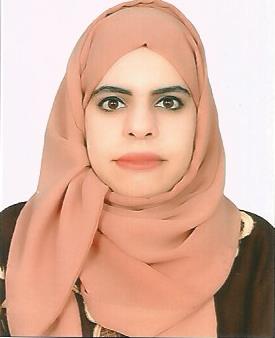 